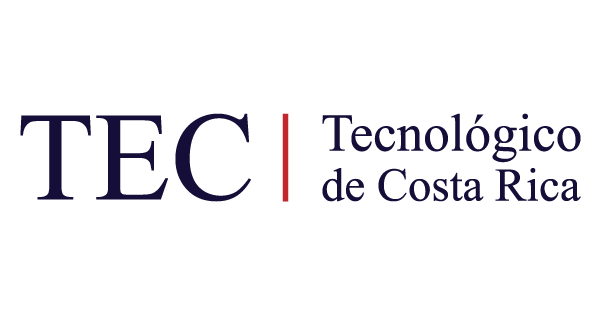 Instituto Tecnológico de Costa RicaCentro de Investigaciones en ComputaciónBoleta de Solicitud de AuditorioCapacidad: 80 personas.Fecha de la solicitud: ________________________Tomar en cuenta los siguientes procedimientos para las actividades:El CIC solamente presta las instalaciones la entidad encargada debe realizar todos los trámites de preparación de la actividad.Recoger las llaves y el control con el operador en el Laboratorio H, ubicado en el edificio B3 de la Escuela de Computación.Está prohibido ingerir alimentos dentro del Auditorio.El auditorio solamente cuenta dos proyectores y 1 pantalla.Mantener las medidas de seguridad al final de la actividad (apagar la pantalla y las luces, cerrar correctamente el auditorio con llave (pasar los pines de la puerta) y devolver las llaves y el control al operador, inmediatamente después de finalizada la actividad.Si tiene alguna consulta, favor llamar al teléfono 2550-9160.Aspectos sobre la actividad a realizarAspectos sobre la actividad a realizarNombre del solicitante:Encargado o responsable de la actividad:Teléfono:Correo electrónico:Descripción breve de la actividad:Fecha de la actividad:Hora de Inicio:Hora de FinalizaciónNota: Me hago responsable de cualquier daño físico que le pueda ocurrir al equipo que se encuentra en el auditorio, mientras el mismo se encuentre bajo mi responsabilidad.Firma y sello del responsable: